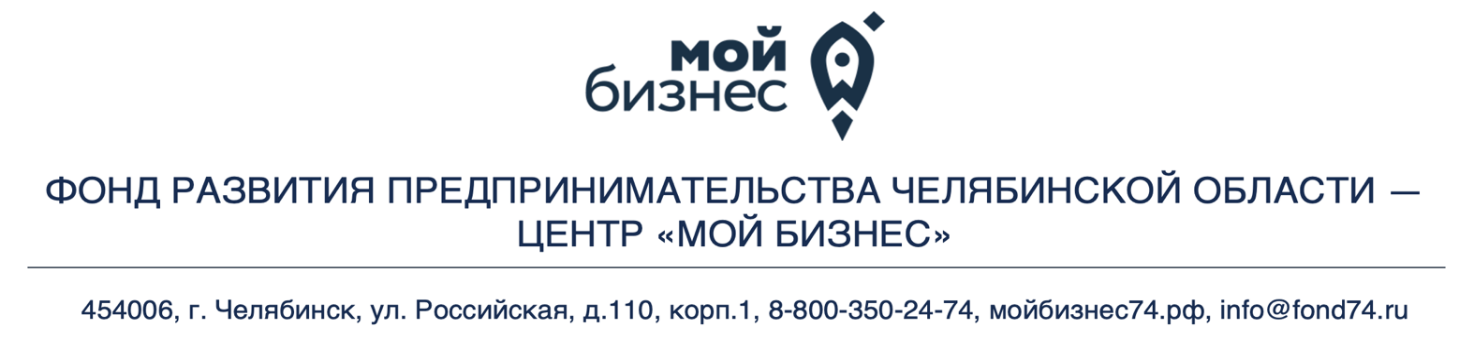 Уважаемые партнеры!Центр «Мой бизнес», при поддержке Министерства экономического развития Челябинской области, реализует финансовые и нефинансовые инструменты поддержки для малого и среднего бизнеса региона. В целом инструменты направлены на различные отрасли экономики, кроме подакцизных видов деятельности.Основные финансовые инструменты на льготных условиях:Льготные программы финансирования*Программа «Приоритет» предназначена для компаний, которые на момент рассмотрения заявки на микрозаем производят продукцию, относящуюся к категории импортозамещающей (т.е. ранее импортировалась в РФ, при этом в рамках импортозамещения производится как для других отечественных потребителей, так и для нужд собственного производства);- экспортных компаний (при наличии подтвержденной экспортной деятельности и наличия заключенных действующих экспортных контрактов на сумму, сопоставимую с суммой микрозайма);- IT – компаний, занимающихся разработками российского программного обеспечения для обеспечения работы любого оборудования, финансовой системы, офисные программы, программы, связанные с обеспечением бизнес-коммуникаций и т.п. (за исключением создания интернет-сайтов, маркетплейсов и пр. площадок, связанных с продвижением продукции/товаров/услуг); - программа также доступна для компаний, работающих в сфере туризма и развивающих отрасль на территории Челябинской области (строительство новых кэпмингов, глэмпингов, модернизации/ремонта действующих туристических объектов, прочей подобной инфраструктуры внутреннего туризма на территории Челябинской области);- компаний, осуществляющих деятельность в сфере производства и монтажа быстровозводимых домов и зданий с использованием технологий деревянно-каркасного, каркасного, модульного строительства;- компаний, осуществляющих производство строительных материалов, необходимых для производства быстровозводимых домов и зданий с использованием технологий деревянно-каркасного, каркасного, модульного строительства;- компаний, подтверждающих производство и продажу/передачу продукции собственного производства для нужд Министерства обороны РФ, Росгвардии и иных силовых структур/ведомств, а также иных воинских формирований, принимающих участие в специальной военной операции/военных действиях на территории Украины и РФ, в том числе путем исполнения государственного и/или муниципального контракта (в том числе в качестве субподрядчиков при исполнении контракта);- компании, которым требуется финансирование для производства и/или приобретения нестационарных торговых объектов (а также объектов развозной торговли), оформленных в соответствии с дизайн-кодом (единым стилем оформления, едиными требованиями к оформлению и т.п.), утвержденным органом власти муниципального образования; для приведения внешнего вида объекта в соответствии с правилами благоустройства муниципальных образований (дизайн-код), а также для размещения фермерских уголков с целью реализации продукции собственного производства на территориях торговых комплексов (центров)/магазинов розничной сетевой торговли.Для участия в Программе микрофинансирования «Приоритет» Заемщик в обязательном порядке подтверждает принадлежность к одной из указанных выше категорий путем предоставления в Фонд документов.** Программа «Прогресс» предназначена для компаний, осуществляющих деятельность в рамках импортозамещения;
 - компаний, подтверждающим производство и продажу/передачу продукции собственного производства для нужд Министерства обороны РФ, Росгвардии и иных силовых структур/ведомств, а также иных воинских формирований, принимающих участие в специальной военной операции/военных действиях на территории Украины и РФ, в том числе путем исполнения государственного и муниципального контракта/заказа;- компаний, занятым в реализации инвестиционных проектов в сфере развития инфраструктуры внутреннего туризма на территории Челябинской области (строительство объектов туристической инфраструктуры, их ремонт, реконструкция и т.п.).***Стартапы – субъекты МСП, со сроком регистрации до 24 месяцевПоручительство Фонда в качестве обеспечения по залогу, в том числе для компаний, действующих менее года:Нефинансовые инструменты поддержки: Консультационная поддержка, обучающие программы, а также бесплатные комплексные услуги, связанные с развитием бизнеса (посмотреть здесь), например:- вывод на маркетплейсы (озон, вайлдбериз, яндекс маркет);- размещение рекламы на радио по всей территории Челябинской области;- подключение к СБИС, Контур.ЭкстернСодействие в реализации инвестиционных проектов:- подбор инвестиционной площадки на территории Челябинской области;- технологическое присоединение к инженерным сетям;- юридическое сопровождение, получение разрешительной документации;- содействие в привлечении заемного финансирования и получении финансовых инструментов поддержки.В случае заинтересованности, просьба сообщить в любой удобной для Вас форме.С полным перечнем услуг можно ознакомиться на сайте: мойбизнес74.рфКонтакты: Адрес: г. Кыштым, ул. Калинина, 201, 3 этаж (здание банка «Челиндбанк»)8 919 122 70 55 Дворецких Татьяна, Руководитель центра «Мой бизнес» в г. Кыштыме8 982 347 93 67 Першко Мария, Клиентский менеджер центра «Мой бизнес» в г. Кыштыме«Универсальный»цели – пополнение оборотных средств, приобретение основных средствсумма – от 100 000 руб. до 5 млн. руб.срок – до 36 месяцевставка – ключ.ставка % годовых (для моногорода – ½ ключевой ставки);обеспечение – недвижимость, транспорт, оборудование, в т.ч. залог третьих лиц; поручительство Фонда до 50% от суммы займа;«Рефинансирование»цели – рефинансирование кредитов/лизингов/займов, полученных на предпринимательскую деятельность (искл. просроченные обяз-ва)сумма – от 500 000 руб. до 5 млн. руб. (не более рефинансируемого размера задолженности)срок – не более 24 мес.ставка - ключ.ставка % годовых (для моногорода – ½ ключевой ставки);обеспечение – полное имущественное обеспечение«Приоритет»*цели – пополнение оборотных средств, приобретение основных средствсумма – от 100 000 руб до 5 млн. руб.обеспечение – поручительство Фонда+залог/полное имущественное обеспечениеставка 2% годовых в первые 12 мес. с даты выдачи микрозайма, после 12 мес. ставка 5% годовых срок – не более 36 мес.моногород: ставка 2% годовых в первые 12 мес. с даты выдачи микрозайма, после 12 мес. ставка - ½ ключевой ставки (но не более 5%)поручительство Фонда до 50% от суммы займа.«Прогресс»**цели – пополнение оборотных средств, приобретение основных средствсумма – от 5 млн. руб до 20 млн. руб.обеспечение – поручительство Фонда+залог/полное имущественное обеспечениеставка от 5% до 7,5% годовых до 36 месяцев, включая моногородпоручительство Фонда до 50% от суммы займа«Универсальный» (для промышленных предприятий)цели – пополнение оборотных средств, приобретение основных средствсумма – от 5 млн руб. до 20 млн. руб.срок – до 36 месяцевставка – 5 % годовых обеспечение – недвижимость, транспорт, оборудование, в т.ч. залог третьих лиц, банковская гарантия; поручительство Фонда до 50% от суммы займа;«Бизнес-недвижимость»цели - покупка коммерческой недвижимости (здания, помещения) в Чел. обл.сумма - от 500 000 р до 5 млн руб. (стартапы** до 3 млн. руб.)обеспечение - приобретаемая недвижимость ставка ключ.ставка % годовых (для моногорода – ½ ключевой ставки);срок – до 36 мес. «Старт»*** для финансирования начинающего бизнеса на льготных условиях;срок жизни компании до 24 мес.цели - пополнение оборотных и инвестиционныесумма от 100 000 р до 3 млн руб. обеспечение: до 300 тыс. руб.(включительно) допускается поручительство без фин. оценки; до 1 млн руб. – поручительство/ поручительство Фонда+залог/поручительство ФЛ,ЮЛ,ИП + залог; от 1 млн руб – залог/ поручительство Фонда+залог.ставка ключ.ставка % годовых (для моногорода – ½ ключевой ставки);поручительство Фонда до 50% от суммы займа«Самозанятый»заемщики - ФЛ/ИП от 18 до 75 летсрок деятельности от 1 мес.ставка – от 3,75%сумма от 50 до 500 т.р. (ФЗ); от 50 тыс. до 1,5 млн. руб. (ИП на НПД)цели - пополнение оборотных средств и инвестиционные;обеспечение - до 300 т.р. поручительство/без обеспечения (при положительной кредитной истории);от 300 т.р. до 500 т.р. – поручительство/залог/поручительство + залог (40% + 60%)Возможно поручительство Фонда не более 70% от суммы займа + имущественный залог на 30%Для ИП на НПД до 1,5 млн руб – залог/поручительство Фонда+залогСрок займа: 36 мес.Возможно поручительство Фонда не более 70% от суммы займа + имущественный залог на 30%Для ИП на НПД до 1,5 млн руб – залог/поручительство Фонда+залогСрок займа: 36 мес.«Контрактное финансирование»срок жизни компании от 12 мес.цели - финансирование расходов, связанных с исполнением контракта(в рамках 44-ФЗ, но не более 70% суммы контракта, уменьшенной на сумму аванса, предусмотренного контрактом или полученного от заказчика, а также на сумму уже произведенных оплат в рамках выполнения контракта)сумма от 100 000 р до 5 млн руб. обеспечение: - имущественное обеспечение;- поручительство Фонда + имущественное обеспечение;- банковская гарантия; Основное обеспечение должно покрывать не менее 70% совокупного размера обязательств по микрозайму.Обязательно - поручительство бенефициаров/учредителей заемщика.Сумма поручительстваНе более 50 млн. рублей, и не более 70% от размера обязательств;Срок поручительстваНе более 120 месяцев (10 лет);Обеспечение залогом в банкеНе менее 30% от размера обязательств (для организаций, действующих до 12 мес. – от 0%)Срок рассмотрения ФондомДо 5 дней;Ставка вознаграждениеОт 0,25% до 1,25% от суммы поручительства.